V Чемпионат Томской области «Абилимпикс - 2020»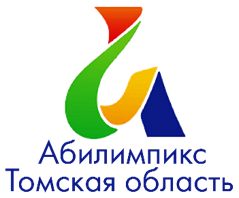 Протоколрегистрации несчастных случаев на конкурсной площадке Компетенция 										Дата												Время 											1. Сведения о пострадавшем:фамилия, имя, отчество									пол (мужской, женский)  _________________________________________________дата рождения 										2. Сведения о проведении инструктажей:Ф.И.О. проводившего инструктаж								3. Краткая характеристика места (объекта), где произошел несчастный случай:_____________________________________________________________________________(краткое описание места происшествия с указанием опасных и (или) вредных производственных факторов)_____________________________________________________________________________													Оборудование, использование которого привело к несчастному случаю ___________________________________________________________________________	 (наименование, тип, марка, год выпуска, организация-изготовитель)4. Обстоятельства несчастного случая_____________________________________________________________________________ (краткое изложение обстоятельств, предшествовавших несчастному случаю, описание событий _______________________		____________________________________________________и действий пострадавшего и других лиц, связанных с несчастным случаем, и другие сведения)4.1. Вид происшествия 										4.2. Характер полученных повреждений и орган, подвергшийся повреждению: 4.3. Очевидцы несчастного случая ______________________________________________________________________________________________________ (фамилия, инициалы, постоянное место жительства, домашний телефон) 5. Причины несчастного случая _____________________________________________________________________________ (указать основную и сопутствующие причины несчастного случая со ссылками на нарушенные ____________________________________________________________________________ требования законодательных и иных нормативных правовых актов, локальных нормативных актов) 6. Лица, допустившие нарушение требований охраны труда: ____________________________________________________________________________ (фамилии, инициалы) 7. Организация, которая направила данного участника:_____________________________________________________________________________ (наименование, адрес) Главный эксперт __________________________ Ф.И.О. Эксперты________________________________Ф.И.О.                  ________________________________Ф.И.О.                  ________________________________Ф.И.О.                  ________________________________Ф.И.О.